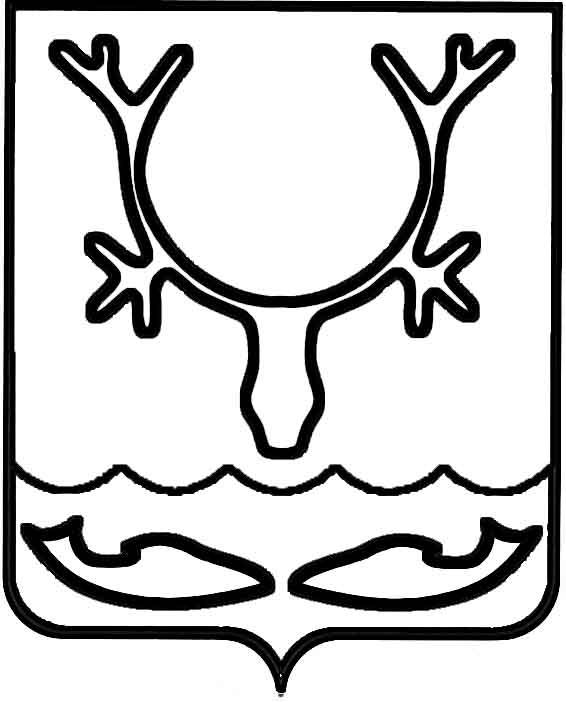 Администрация муниципального образования
"Городской округ "Город Нарьян-Мар"РАСПОРЯЖЕНИЕНа основании постановления Администрации МО "Городской округ "Город Нарьян-Мар" от 26.07.2019 № 716 "О внесении изменений в постановление Администрации МО "Городской округ "Город Нарьян-Мар" от 31.08.2018 № 588 
"Об утверждении муниципальной программы муниципального образования "Городской округ "Город Нарьян-Мар" "Совершенствование и развитие муниципального управления в муниципальном образовании "Городской округ "Город Нарьян-Мар":Внести в распоряжение Администрации МО "Городской округ "Город Нарьян-Мар" от 29.12.2018 № 1100-р "Об утверждении плана реализации муниципальной программы муниципального образования "Городской округ "Город Нарьян-Мар" "Совершенствование и развитие муниципального управления 
в муниципальном образовании "Городской округ "Город Нарьян-Мар" на 2019 год" 
(в ред. от 23.05.2019) изменение, изложив Приложение в новой редакции (Приложение).Настоящее распоряжение вступает в силу со дня его подписания.Приложениек распоряжению Администрациимуниципального образования"Городской округ "Город Нарьян-Мар"от 23.08.2019 № 587-р"Приложениек распоряжению Администрации МО"Городской округ "Город Нарьян-Мар"от 29.12.2018 № 1100-рПланреализации муниципальной программы муниципального образования "Городской округ "Город Нарьян-Мар""Совершенствование и развитие муниципального управления в муниципальном образовании "Городской округ "Город Нарьян-Мар"на 2019 годОтветственный исполнитель муниципальной программы: управление экономического и инвестиционного развития Администрации МО "Городской округ "Город Нарьян-Мар" Примечание:-	МКУ УГХ – МКУ "УГХ г. Нарьян-Мара";-	ОБП Управления финансов – отдел бюджетной политики Управления финансов Администрации МО "Городской округ "Город Нарьян-Мар";-	ОБУ и О Управления финансов – отдел бухгалтерского учета и отчетности Управления финансов Администрации МО "Городской округ "Город Нарьян-Мар";-	ООИБ и АС Управления финансов – отдел обеспечения исполнения бюджета и автоматизированных систем Управления финансов Администрации МО "Городской округ "Город Нарьян-Мар";-	ОПБ Управления финансов – отдел планирования бюджета Управления финансов Администрации МО "Городской округ "Город Нарьян-Мар";-	отдел БУ и О – отдел бухгалтерского учета и отчетности Администрации МО "Городской округ "Город Нарьян-Мар";-	отдел ООМС МКУ УГХ – отдел обеспечения органов местного самоуправления МКУ "УГХ г. Нарьян-Мара";-	отдел ОР и ОС УОИО – отдел организационной работы и общественных связей управления организационно-информационного обеспечения Администрации МО "Городской округ "Город Нарьян-Мар";-	отдел по обеспечению деятельности главы города Нарьян-Мара – отдел по обеспечению деятельности главы города 
Нарьян-Мара и заместителей главы Администрации МО "Городской округ "Город Нарьян-Мар";-	отдел СМЖФ МКУ УГХ – отдел по содержанию муниципального жилищного фонда МКУ "УГХ г. Нарьян-Мара";-	правовое управление – правовое управление Администрации МО "Городской округ "Город Нарьян-Мар";-	УМИиЗО – управление муниципального имущества и земельных отношений Администрации МО "Городской округ "Город Нарьян-Мар";-	УОИО – управление организационно-информационного обеспечения Администрации МО "Городской округ "Город Нарьян-Мар";-	управление делами – управление делами Администрации МО "Городской округ "Город Нарьян-Мар";-	Управление финансов – Управление финансов Администрации МО "Городской округ "Город Нарьян-Мар";-	УС ЖКХ и ГД – управление строительства, ЖКХ и градостроительной деятельности Администрации МО "Городской округ "Город Нарьян-Мар".23.08.2019№587-рО внесении изменения в распоряжение Администрации МО "Городской округ "Город Нарьян-Мар" от 29.12.2018 № 1100-рИ.о. главы города Нарьян-МараА.Н. Бережной№ п/пНаименование подпрограммы, мероприятийОтветственный исполнитель
(ФИО, должность)Планируемый срок проведения торгов 
(в случае необходимости) Срок начала реализации мероприятия Срок окончания реализации мероприятияОжидаемый 
результатФинансирование 
2019 года
 (тыс. руб.)12345678Подпрограмма 1 "Осуществление деятельности Администрации МО "Городской округ "Город Нарьян-Мар"в рамках собственных и переданных государственных полномочий"Подпрограмма 1 "Осуществление деятельности Администрации МО "Городской округ "Город Нарьян-Мар"в рамках собственных и переданных государственных полномочий"Подпрограмма 1 "Осуществление деятельности Администрации МО "Городской округ "Город Нарьян-Мар"в рамках собственных и переданных государственных полномочий"Подпрограмма 1 "Осуществление деятельности Администрации МО "Городской округ "Город Нарьян-Мар"в рамках собственных и переданных государственных полномочий"Подпрограмма 1 "Осуществление деятельности Администрации МО "Городской округ "Город Нарьян-Мар"в рамках собственных и переданных государственных полномочий"Подпрограмма 1 "Осуществление деятельности Администрации МО "Городской округ "Город Нарьян-Мар"в рамках собственных и переданных государственных полномочий"Подпрограмма 1 "Осуществление деятельности Администрации МО "Городской округ "Город Нарьян-Мар"в рамках собственных и переданных государственных полномочий"Подпрограмма 1 "Осуществление деятельности Администрации МО "Городской округ "Город Нарьян-Мар"в рамках собственных и переданных государственных полномочий"1.1Основное мероприятие:
Финансовое обеспечение деятельности Администрации МО "Городской округ "Город Нарьян-Мар"хххх138 758,91.1.1Расходы на содержание органов местного самоуправления и обеспечение их функцийотдел БУиО,
управление деламихххх138 758,91.1.1- обеспечение деятельности Администрации МО "Городской округ "Город Нарьян-Мар"отдел БУиОне проводятсяв течение годав течение годаПовышение эффективности деятельности органа местного самоуправления135 396,71.1.1- обеспечение деятельности Администрации МО "Городской округ "Город Нарьян-Мар"отдел БУиОв течение года
(в соответствии
с планом-графиком)в течение годав течение годаПовышение эффективности деятельности органа местного самоуправления2 654,41.1.1- профессиональная переподготовка, повышение квалификацииуправление делами,
соисполнитель -
отдел БУиОв течение года
(в соответствии
с планом-графиком)февральдекабрьПовышение квалификации работников Администрации города707,81.1.1- формирование и содержание муниципального архивауправление делами,
соисполнитель -
отдел БУиОне проводятсяв течение годав течение годаОбеспечение сохранности архивных документов, поступающих в муниципальный архив МО "Городской округ "Город Нарьян-Мар"0,01.2.Основное мероприятие:Обеспечение проведения и участие в праздничных и официальных мероприятияххххх8 020,31.2.1Финансовое обеспечение проведения юбилейных, праздничных и иных мероприятийУОИОхххх7 504,41.2.1- приобретение цветочной продукцииотдел ОРиОС УОИО,
отдел по обеспечению деятельности главы города Нарьян-Мара,
МКУ УГХфевральв течение годав течение годаОбеспечение торжественных и официальных мероприятий, проводимых Администрацией МО "Городской округ "Город Нарьян-Мар" в рамках общегосударственных и муниципальных праздников. 
Проведение мероприятий, связанных с вручением муниципальных наград. Прием официальных делегаций, должностных лиц и почетных гостей города218,71.2.1- приобретение продуктов питания для организации торжественного вечера чествования ветеранов г. Нарьян-Мара и Почетных граждан города, чествование ветеранов ВОВотдел ОРиОС УОИО,
отдел по обеспечению деятельности главы города Нарьян-Мара,
МКУ УГХне проводятсяв течение годав течение годаОбеспечение торжественных и официальных мероприятий, проводимых Администрацией МО "Городской округ "Город Нарьян-Мар" в рамках общегосударственных и муниципальных праздников. 
Проведение мероприятий, связанных с вручением муниципальных наград. Прием официальных делегаций, должностных лиц и почетных гостей города25,01.2.1- приобретение сувенирной и полиграфической продукцииотдел ОРиОС УОИО,
отдел по обеспечению деятельности главы города Нарьян-Мара,
МКУ УГХфевральв течение годав течение годаОбеспечение торжественных и официальных мероприятий, проводимых Администрацией МО "Городской округ "Город Нарьян-Мар" в рамках общегосударственных и муниципальных праздников. 
Проведение мероприятий, связанных с вручением муниципальных наград. Прием официальных делегаций, должностных лиц и почетных гостей города5 931,81.2.1- приобретение венковотдел ОРиОС УОИО,
отдел по обеспечению деятельности главы города Нарьян-Мара,
МКУ УГХмартапрельдекабрьОбеспечение торжественных и официальных мероприятий, проводимых Администрацией МО "Городской округ "Город Нарьян-Мар" в рамках общегосударственных и муниципальных праздников. 
Проведение мероприятий, связанных с вручением муниципальных наград. Прием официальных делегаций, должностных лиц и почетных гостей города94,21.2.1- автотранспортные услугиотдел ОРиОС УОИО,
отдел по обеспечению деятельности главы города Нарьян-Мара,
МКУ УГХне проводятсямартдекабрьОбеспечение торжественных и официальных мероприятий, проводимых Администрацией МО "Городской округ "Город Нарьян-Мар" в рамках общегосударственных и муниципальных праздников. 
Проведение мероприятий, связанных с вручением муниципальных наград. Прием официальных делегаций, должностных лиц и почетных гостей города29,11.2.1- экскурсионные мероприятияотдел ОРиОС УОИО,
отдел по обеспечению деятельности главы города Нарьян-Мара,
МКУ УГХне проводятсяапрельапрельОбеспечение торжественных и официальных мероприятий, проводимых Администрацией МО "Городской округ "Город Нарьян-Мар" в рамках общегосударственных и муниципальных праздников. 
Проведение мероприятий, связанных с вручением муниципальных наград. Прием официальных делегаций, должностных лиц и почетных гостей города12,61.2.1- изготовление раздаточного материала (буклеты), подготовка к конференциямотдел ОРиОС УОИО,
отдел по обеспечению деятельности главы города Нарьян-Мара,
МКУ УГХне проводятсямартдекабрьОбеспечение торжественных и официальных мероприятий, проводимых Администрацией МО "Городской округ "Город Нарьян-Мар" в рамках общегосударственных и муниципальных праздников. 
Проведение мероприятий, связанных с вручением муниципальных наград. Прием официальных делегаций, должностных лиц и почетных гостей города193,01.2.1- изготовление светодиодных конструкцийотдел ОРиОС УОИО,
отдел по обеспечению деятельности главы города Нарьян-Мара,
МКУ УГХмаймайоктябрьОбеспечение торжественных и официальных мероприятий, проводимых Администрацией МО "Городской округ "Город Нарьян-Мар" в рамках общегосударственных и муниципальных праздников. 
Проведение мероприятий, связанных с вручением муниципальных наград. Прием официальных делегаций, должностных лиц и почетных гостей города1 000,01.2.2Участие в общественных организациях, объединяющих муниципальные образования общероссийского и международного уровнейУОИОхххх515,91.2.2- членские взносы за участие в общественных организациях, объединяющих муниципальные образования общероссийского и международного уровняотдел ОРиОС УОИОне проводятсяв течение годав течение годаПовышение эффективности межмуниципального сотрудничества515,91.2.2- информационное освещение мероприятий, связанных с участием в общественных организацияхотдел ОРиОС УОИОне проводятсяв течение годав течение годаПовышение эффективности межмуниципального сотрудничества0,01.3Основное мероприятие:Осуществление переданных государственных полномочийхххх4 533,91.3.1Осуществление полномочий по составлению (изменению) списков кандидатов в присяжные заседатели федеральных судов общей юрисдикции в Российской Федерацииуправление делами,
правовое управлениене проводятсяв течение годав течение годаАктуализация списков63,91.3.2Осуществление отдельных государственных полномочий Ненецкого автономного округа в сфере административных правонарушенийправовое управление
(Административная комиссия)не проводятсяв течение годав течение годаРассмотрение дел об административных правонарушениях. Предупреждение административных правонарушений на территории муниципального образования "Городской округ "Город Нарьян-Мар", путем проведения профилактики административных правонарушений на территории МО "Городской округ "Город Нарьян-Мар".
Взыскание назначенных административных штрафов путем взаимодействия административной комиссии со Службой судебных приставов, структурными подразделениями администрации города1 193,81.3.3Осуществление государственного полномочия Ненецкого автономного округа по предоставлению единовременной выплаты пенсионерам на капитальный ремонт находящегося в их собственности жилого помещенияУС ЖКХ и ГДне проводятсяв течение года
(по мере поступления заявлений)в течение года
(по мере поступления заявлений)Оказание помощи пенсионерам на капитальный ремонт находящегося в их собственности жилого помещения612,01.3.4Осуществление отдельных государственных полномочий Ненецкого автономного округа в сфере деятельности по профилактике безнадзорности и правонарушений несовершеннолетнихправовое управление(отдел по обеспечению деятельности  комиссии по делам несовершеннолетних и защите их прав)не проводятсяв течение годав течение годаКоординация деятельности органов и учреждений системы профилактики безнадзорности и правонарушений несовершеннолетних по предупреждению безнадзорности, беспризорности, правонарушений и антиобщественных действий несовершеннолетних, выявлению и устранению причин и условий, способствующих этому, обеспечению защиты прав и законных интересов несовершеннолетних, социально-педагогической реабилитации несовершеннолетних, находящихся в социально опасном положении, выявлению и пресечению случаев вовлечения несовершеннолетних в совершение преступлений, других противоправных и (или) антиобщественных действий, а также случаев склонения их к суицидальным действиям2 664,21.4Основное мероприятие:Обеспечение противодействия коррупциихххх0,01.4.1Мероприятия по обеспечению противодействия коррупцииуправление делами
(отдел по противодействию коррупции)хххх0,01.4.1- информационно-учебные и разъяснительные мероприятия для работников Администрации МО "Городской округ "Город Нарьян-Мар"управление делами
(отдел по противодействию коррупции)не проводятсяв течение годав течение годаПовышения правосознания и нетерпимости к коррупционным проявлениям работников Администрации города0,01.4.1- размещение информации о проведенных профилактических мероприятиях и отчетов о деятельности образованных комиссий, подразделения по профилактике коррупционных правонарушений на официальном сайте Администрации МО "Городской округ "Город Нарьян-Мар"управление делами
(отдел по противодействию коррупции)не проводятсяв течение годав течение годаИнформированность населения и работников Администрации города о проведенных мероприятиях в сфере противодействия коррупции0,01.4.1- подготовка и размещение для свободного доступа посредством имеющегося сетевого ресурса актуальной информации в сфере противодействия коррупции для работников Администрации МО "Городской округ "Город Нарьян-Мар"управление делами
(отдел по противодействию коррупции)не проводятсяв течение годав течение годаИнформированность населения и работников Администрации города о проведенных мероприятиях в сфере противодействия коррупции0,01.4.1- проведение антикоррупционной экспертизы проектов нормативных правовых актовуправление делами
(отдел по противодействию коррупции)не проводятсяв течение годав течение годаИсключение коррупциогенных норм в нормативных правовых актах0,0Подпрограмма 2 "Обеспечение деятельности Администрации МО "Городской округ "Город Нарьян-Мар"Подпрограмма 2 "Обеспечение деятельности Администрации МО "Городской округ "Город Нарьян-Мар"Подпрограмма 2 "Обеспечение деятельности Администрации МО "Городской округ "Город Нарьян-Мар"Подпрограмма 2 "Обеспечение деятельности Администрации МО "Городской округ "Город Нарьян-Мар"Подпрограмма 2 "Обеспечение деятельности Администрации МО "Городской округ "Город Нарьян-Мар"Подпрограмма 2 "Обеспечение деятельности Администрации МО "Городской округ "Город Нарьян-Мар"Подпрограмма 2 "Обеспечение деятельности Администрации МО "Городской округ "Город Нарьян-Мар"Подпрограмма 2 "Обеспечение деятельности Администрации МО "Городской округ "Город Нарьян-Мар"2.1Основное мероприятие:
Обеспечение деятельности Администрации МО "Городской округ "Город Нарьян-Мар"хххх14 262,42.1.1Материально-техническое и транспортное обеспечение органов местного самоуправленияМКУ УГХхххх14 262,42.1.1- обеспечение Администрации МО "Городской округ "Город Нарьян-Мар" услугами связи, подписка на периодические изданияМКУ УГХ
(отдел материального снабжения, заведующий хозяйством, отдел муниципального заказа)февральмартдекабрьОбеспечение деятельности Администрации МО "Городской округ "Город Нарьян-Мар"974,62.1.1- транспортное обеспечение Администрации МО "Городской округ "Город Нарьян-Мар"МКУ УГХ
(отдел материального снабжения, заведующий хозяйством, отдел муниципального заказа)февральмартдекабрьОбеспечение деятельности Администрации МО "Городской округ "Город Нарьян-Мар"2 284,32.1.1- обеспечение Администрации МО "Городской округ "Город Нарьян-Мар" основными средствами, материальными запасамиМКУ УГХ
(отдел материального снабжения, заведующий хозяйством, отдел муниципального заказа)февральмартдекабрьОбеспечение деятельности Администрации МО "Городской округ "Город Нарьян-Мар"8 865,02.1.1- модернизация системы безопасности (система контроля доступа посетителей (пункт охраны), шлюз безопасности  
(для защиты доступа в интернет))МКУ УГХ
(отдел материального снабжения, заведующий хозяйством, отдел муниципального заказа)июньянварь декабрьОбеспечение деятельности Администрации МО "Городской округ "Город Нарьян-Мар"2 138,52.2Основное мероприятие:Освещение деятельности органов местного самоуправления МО "Городской округ "Город Нарьян-Мар"хххх1 425,42.2.1Организационно-информационное обеспечениехххх1 425,42.2.1- печать официального бюллетеня МО "Городской округ "Город Нарьян-Мар" "Наш город"отдел ОРиОС УОИО,
МКУ УГХянварьянварьдекабрьИнформационное обеспечение деятельности органов местного самоуправления и информирование населения о принятых муниципальных правовых актах201,32.2.1- печать сборника нормативных правовых актов Администрации МО "Городской округ "Город Нарьян-Мар"отдел ОРиОС УОИО,
МКУ УГХянварьянварьдекабрьИнформационное обеспечение деятельности органов местного самоуправления и информирование населения о принятых муниципальных правовых актах361,92.2.1- размещение информации в радиоэфиреотдел ОРиОС УОИО,
МКУ УГХянварьянварьдекабрьИнформирование населения о деятельности органов местного самоуправления42,22.2.1- размещение информации в телеэфиреотдел ОРиОС УОИО,
МКУ УГХянварьянварьдекабрьИнформирование населения о деятельности органов местного самоуправления292,52.2.1- размещение информации в общественно-политической газете Ненецкого автономного округа "Няръяна вындер"отдел ОРиОС УОИО,
МКУ УГХянварьянварьдекабрьИнформирование населения о деятельности органов местного самоуправления307,52.2.1- разработка и сопровождение сайта по истории города Нарьян-Мараотдел ОРиОС УОИО,
МКУ УГХмаймайдекабрьИнформирование населения о деятельности органов местного самоуправления80,02.2.1- информационное сопровождение в региональных СМИотдел ОРиОС УОИО,
МКУ УГХмаймайдекабрьИнформирование населения о деятельности органов местного самоуправления140,02.3Основное мероприятие:
Обеспечение деятельности подведомственных казенных учреждений МО "Городской округ "Город Нарьян-Мар"хххх104 989,32.3.1Расходы на обеспечение деятельности МКУ "Управление городского хозяйства г. Нарьян-Мара"МКУ УГХхххх104 989,32.3.1- обеспечение деятельности МКУ "УГХ г. Нарьян-Мара"МКУ УГХ
(отдел материального снабжения, заведующий хозяйством, отдел муниципального заказа)февральмартдекабрьОбеспечение деятельности подведомственных казенных учреждений104 755,62.3.1- повышение квалификации, подготовка и переподготовка специалистов, участие в семинарахМКУ УГХ
(отдел материального снабжения, заведующий хозяйством, отдел муниципального заказа)февральмартдекабрьОбеспечение деятельности подведомственных казенных учреждений233,7Подпрограмма 3 "Управление муниципальными финансами МО "Городской округ "Город Нарьян-Мар"Подпрограмма 3 "Управление муниципальными финансами МО "Городской округ "Город Нарьян-Мар"Подпрограмма 3 "Управление муниципальными финансами МО "Городской округ "Город Нарьян-Мар"Подпрограмма 3 "Управление муниципальными финансами МО "Городской округ "Город Нарьян-Мар"Подпрограмма 3 "Управление муниципальными финансами МО "Городской округ "Город Нарьян-Мар"Подпрограмма 3 "Управление муниципальными финансами МО "Городской округ "Город Нарьян-Мар"Подпрограмма 3 "Управление муниципальными финансами МО "Городской округ "Город Нарьян-Мар"Подпрограмма 3 "Управление муниципальными финансами МО "Городской округ "Город Нарьян-Мар"3.1Основное мероприятие:
Обеспечение деятельности Управления финансов Администрации МО "Городской округ "Город Нарьян-Мар"хххх25 961,33.1.1Расходы на содержание органов местного самоуправления и обеспечение их функцийУправление финансовхххх25 961,33.1.1- финансовое обеспечение выполнения функцийНачальник 
Управления финансовв течение года
(в соответствие
с планом-графиком)в течение годав течение годаПовышение эффективности бюджетных расходов25 961,3- осуществление внутреннего финансового контроля и внутреннего финансового аудитаУправление финансов:
начальник, заместитель начальника, ОБП, ООИБиАС, ОБУиОне проводятсяв течение годав течение годаСоблюдение  требований бюджетного законодательства0,0- формирование и ведение информационного ресурса "Бюджет для граждан"ООИБиАС
Управления финансовне проводятсяв течение годав течение годаОткрытость бюджетных данных муниципального образования "Городской округ "Город Нарьян-Мар", обеспечение доступности информации по рассмотрению, утверждению и исполнению городского бюджета0,0- проведение оценки  качества финансового менеджмента главных администраторов средств городского бюджетаОБП 
Управления финансовне проводятся1 января1 маяУровень качества управления финансами главных распорядителей средств городского бюджета, определяемая Управлением финансов Администрации МО "Городской округ "Город Нарьян-Мар" не ниже среднего значения0,0- совершенствование нормативной правовой базы в сфере бюджетных правоотношенийУправление финансов:
начальник, заместитель начальника, ОБПне проводятсяв течение годав течение годаСоблюдение  требований бюджетного законодательства (внесение изменений в действующие НПА в соответствии с требованиями законодательства)0,0- разработка основных направлений бюджетной и налоговой политики МО "Городской округ "Город Нарьян-Мар"ОБП 
Управления финансовне проводятся1 января20 сентябряОбеспечение сбалансированности и устойчивости городского бюджета0,0- формирование городского бюджета на основе программно-целевого принципа на очередной финансовый год и плановый периодОПБ Управления финансовне проводятсяв течение годав течение годаДоля расходов городского бюджета, формируемых в рамках муниципальных программ, в общем объёме расходов городского бюджета, не менее 80 %0,0- обеспечение реализации Плана мероприятий по увеличению доходов в бюджет МО "Городской округ "Город Нарьян-Мар"ОБП 
Управления финансовне проводятсяв течение годав течение годаУвеличение объема налоговых и неналоговых поступлений в городской бюджет0,0- проведение ежегодной оценки эффективности предоставляемых (планируемых к предоставлению) налоговых льгот по местным налогамОБП 
Управления финансовне проводятся1 января15 сентябряОптимизация налоговых ставок и налоговых льгот по местным налогам0,03.2Основное мероприятие:Комплексная автоматизация бюджетного процессахххх2 092,13.2.1Мероприятия в сфере информатизации управления финансамиУправление финансовхххх2 092,13.2.1- расширение и модернизация функционала автоматизированных систем управления муниципальными финансамиООИБиАС
Управления финансовв течение года
(в соответствие
с планом-графиком)в течение годав течение годаСовершенствование информационных систем управления муниципальными финансами и информационного обеспечения бюджетным процессом (внедрение "Подсистемы планирования расходной части бюджета (План-СМАРТ)"; "Подсистемы прогнозирования доходной части бюджета (Прогноз-СМАРТ)", "Составление и исполнение доходов и расходов бюджетов субъектов, ЗАТО и муниципальных образований в технологии СМАРТ с базовым функционалом по исполнению бюджета (Бюджет-СМАРТ Стандарт)", "Формирование консолидированной бюджетной и произвольной отчетности (Свод-СМАРТ)") 2 092,13.2.1- интеграция автоматизированных систем управления муниципальными финансами с системой "Электронный бюджет"ООИБиАС
Управления финансовв течение года
(в соответствие
с планом-графиком)в течение годав течение годаСовершенствование информационных систем управления муниципальными финансами и информационного обеспечения бюджетным процессом, интеграция "Подсистемы планирования расходной части бюджета (План-СМАРТ)"; "Подсистемы прогнозирования доходной части бюджета (Прогноз-СМАРТ)" в систему "Электронный бюджет"0,03.3Основное мероприятие:Расходы на исполнение долговых обязательствхххх5 472,43.3.1Обслуживание муниципального долгаУправление финансов,
Администрация городахххх5 472,43.3.1- мониторинг состояния объема муниципального долга и расходов на его обслуживание, дефицита городского бюджета на предмет соответствия ограничениям, установленным Бюджетным кодексом Российской ФедерацииУправление финансов,
Администрация городане проводятсяв течение годав течение годаОтношение объема муниципального долга МО "Городской округ "Город Нарьян-Мар" к годовому объему доходов городского бюджета без учета безвозмездных поступлений и (или) поступлений налоговых доходов по дополнительным нормативам отчислений - не более 20 %; отношение расходов на обслуживание муниципального долга МО "Городской округ "Город Нарьян-Мар" к объему расходов городского бюджета (за исключением объема расходов, которые осуществляются за счет субвенций, предоставляемых из бюджетов бюджетной системы Российской Федерации) - не более 1,5 %0,03.3.1- ведение долговой книги МО "Городской округ "Город Нарьян-Мар"ОБУиО
Управления финансовне проводятсяв течение годав течение годаВедение долговой книги в соответствии с требованиями  бюджетного законодательства0,03.3.1- расчет расходов на исполнение долговых обязательствУправление финансов,
Администрация городав течение года
(в соответствие
с планом-графиком)в течение годав течение годаОтношение расходов на обслуживание муниципального долга МО "Городской округ "Город Нарьян-Мар" к объему расходов городского бюджета (за исключением объёма расходов, которые осуществляются за счет субвенций, предоставляемых из бюджетов бюджетной системы Российской Федерации) - не более 1,5 %5 472,43.3.1- соблюдение сроков исполнения обязательств по обслуживанию муниципального долгаАдминистрация городав течение года(в соответствиес планом-графиком)сроки исполнения обязательств по кредитному договорусроки исполнения обязательств по кредитному договоруСоблюдение сроков исполнения обязательств по кредитному договору0,03.3.1- разработка программы муниципальных заимствованийУправление финансов,
Администрация городане проводятсяпри формировании проекта ГБ на 2020 год и плановый период 2021 и 2022 годов31 декабряРазработка программы муниципальных заимствований в соответствии с требованиями  бюджетного законодательства0,03.3.1- подготовка документов для привлечения кредитовУправление финансов,
Администрация городав течение года
(в соответствие
с планом-графиком)в течение годав течение годаПривлечение кредита в качестве источника финансирования дефицита ГБ0,0Подпрограмма 4 "Управление и распоряжение муниципальным имуществом МО "Городской округ "Город Нарьян-Мар"Подпрограмма 4 "Управление и распоряжение муниципальным имуществом МО "Городской округ "Город Нарьян-Мар"Подпрограмма 4 "Управление и распоряжение муниципальным имуществом МО "Городской округ "Город Нарьян-Мар"Подпрограмма 4 "Управление и распоряжение муниципальным имуществом МО "Городской округ "Город Нарьян-Мар"Подпрограмма 4 "Управление и распоряжение муниципальным имуществом МО "Городской округ "Город Нарьян-Мар"Подпрограмма 4 "Управление и распоряжение муниципальным имуществом МО "Городской округ "Город Нарьян-Мар"Подпрограмма 4 "Управление и распоряжение муниципальным имуществом МО "Городской округ "Город Нарьян-Мар"Подпрограмма 4 "Управление и распоряжение муниципальным имуществом МО "Городской округ "Город Нарьян-Мар"4.1Основное мероприятие:
Мероприятия в сфере имущественных и земельных отношенийхххх1 045,04.1.1Мероприятия по землеустройству и землепользованиюотдел по земельным вопросам УМИиЗОхххх480,04.1.1- межевание земельных участков по объектам; постановка земельных участков на кадастровый учет; осуществление юридически значимых действий по государственной регистрации права собственности и права хозяйственного ведения на объекты недвижимости, в том числе бесхозяйных объектов недвижимостиотдел по земельным вопросам УМИиЗО2 - 4 квартал2 квартал4 кварталМежевание земельных участков под объектами, постановка земельных участков на кадастровый учет480,04.1.2Оценка недвижимости, признание прав и регулирование отношений по муниципальной собственностиотдел по земельным вопросам УМИиЗО2 - 4 квартал2 квартал4 кварталПодготовка технических планов и актов обследования на объекты недвижимости235,04.1.2Оценка недвижимости, признание прав и регулирование отношений по муниципальной собственностиотдел управления муниципальным имуществом и регистрации прав собственности УМИиЗО2 квартал2 квартал4 кварталОценка объектов недвижимости в соответствии с законодательством оценочной деятельности200,04.1.2Оценка недвижимости, признание прав и регулирование отношений по муниципальной собственностиотдел управления муниципальным имуществом и регистрации прав собственности УМИиЗОне проводятсяв течение годав течение годаОценка объектов жилого фонда 100,04.1.2Оценка недвижимости, признание прав и регулирование отношений по муниципальной собственностиправовое управление,
отдел БУиОне проводятсяв течение годав течение годаИсполнение решений судебных органов, связанных с муниципальным имуществом30,04.2Основное мероприятие:Формирование и управление муниципальной собственностьюхххх37 038,04.2.1Организация содержания муниципального жилищного фондаУС ЖКХ и ГД,
УМИиЗО,
МКУ УГХ (отдел СМЖФ, отдел муниципального заказа)февральмартдекабрьОбеспечение содержания объектов муниципальной собственности в надлежащем состоянии, включая проведение капитального и текущего ремонтов21 274,74.2.2Мероприятия, направленные на содержание административных зданий и помещенийУС ЖКХ и ГД,
УМИиЗО,
МКУ УГХ (отдел ООМС, отдел муниципального заказа)февральмартдекабрьОбеспечение содержания административных зданий и помещений12 623,84.2.3Выполнение ремонтных работ капитального характера в здании 
по ул. Ленина, дом 1УС ЖКХ и ГД,
МБУ "Чистый город"сентябрьсентябрьдекабрьВыполнение капитального ремонта в здании по ул. Ленина, дом 11 493,64.2.4Разработка проекта по реконструкции административного здания по адресу: г. Нарьян-Мар, ул. Смидовича, д. 32УС ЖКХ и ГД,
УМИиЗО,
МКУ УГХ (отдел ООМС, отдел муниципального заказа)июньиюньоктябрьНаличие проектной документации на проведение работ по реконструкции административного здания1 645,9Итого343 599,0